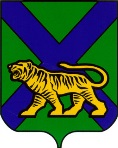 ТЕРРИТОРИАЛЬНАЯ ИЗБИРАТЕЛЬНАЯ КОМИССИЯ
ГОРОДА НАХОДКИРЕШЕНИЕг. Находка17 часов 20 минутОб отказе в регистрации кандидата в депутаты Думы Находкинского городского округа по пятимандатномуизбирательному округу № 3 Жорина Андрея Александровича06 июля 2022 года Жорин Андрея Александровича подал в территориальную избирательную комиссию города Находки для выдвижения в качестве кандидата в депутаты Думы Находкинского городского округа по пятимандатному избирательному округу № 3. 07 июля 2022 года кандидатом Жориным Андреем Александровичем были представлены документы для регистрации: подписные листы, протокол об итогах сбора подписей.07 июля 2022 года кандидатом Жориным Андреем Александровичем был открыт специальный избирательный счет.Проверив соответствие порядка выдвижения кандидатом в депутаты Думы Находкинского городского округа по пятимандатному избирательному округу № 3 Жориным Андреем Александровичем требованиям Федерального закона от 12.06.2002 года № 67-ФЗ «Об основных гарантиях избирательных прав и права на участие в референдуме граждан Российской Федерации», Избирательного кодекса Приморского края от 22 июля 2003 года № 62-КЗ и необходимые для регистрации кандидата документы, территориальная избирательная комиссия города Находки установила следующее.Кандидатом в депутаты Думы Находкинского городского округа по пятимандатному избирательному округу № 3 Жориным Андреем Александровичем были представлены 24 подписи избирателей на 6 листах. В соответствии со статьей 47 Избирательного кодекса Приморского края было проверено 24 подписи.В соответствии с подпунктами 9 части 11 статьи 47 Избирательного кодекса Приморского края недействительной были признаны 11 (одиннадцать) подписей (Подписи избирателей, указавших в подписном листе сведения, не соответствующие действительности, Подписи избирателей без указания каких-либо из сведений, требуемых в соответствии с Федеральным законом, Подписи избирателей с исправлениями в соответствующих этим подписям сведениях об избирателях, если эти исправления специально не оговорены избирателями или лицами, осуществляющими сбор подписей избирателей, сведения о лице, осуществлявшем сбор подписей избирателей не соответствуют действительности), итого 11 (одиннадцать) недействительных подписи. Достоверных подписей – 13.В соответствии с решением территориальной избирательной комиссии города Находки от 24 июня 2022 года № 312/63 для регистрации кандидата в депутаты Думы Находкинского городского округа по пятимандатному избирательному округу № 1 необходимо представить 19 достоверных подписей избирателей, следовательно, количество достоверных подписей, собранных в поддержку выдвижения кандидата Жорина Андрея Александровича, является недостаточным для регистрации кандидата. В соответствии с частью 15 статьи 45 Избирательного кодекса Приморского края от 22 июля 2003 года № 62-КЗ после окончания сбора подписей кандидат, уполномоченные представители избирательного объединения подсчитывают общее число собранных подписей избирателей и составляют протокол об итогах сбора подписей по форме, установленной избирательной комиссией, организующей выборы. Протокол подписывается соответственно кандидатом, уполномоченным представителем избирательного объединения.В соответствии с частью 16 статьи 45 Избирательного кодекса Приморского края от 22 июля 2003 года № 62-КЗ подписные листы представляются в избирательную комиссию в сброшюрованном  и пронумерованном виде. Вместе с подписными листами в избирательную комиссию представляется протокол об итогах сбора подписей на бумажном носителе.Кандидатом Жориным А. А. не при предоставлении документов для регистрации не был представлен обязательный для кандидатов, выдвинутых в порядке самовыдвижения, протокол об итогах сбора подписи.На основании пп. «д» пункта 24 статьи 38 Федерального закона от 12.06.2002 года № 67-ФЗ «Об основных гарантиях избирательных прав и права на участие в референдуме граждан Российской Федерации» (недостаточное количество достоверных подписей избирателей, представленных для регистрации кандидата), п. 9 части 7 статьи 49 Избирательного кодекса Приморского края от 22 июля 2003 года № 62-КЗ (недостаточное количество достоверных подписей избирателей, представленных для регистрации кандидата), пп. «в» пункта 24 статьи 38 Федерального закона от 12.06.2002 года № 67-ФЗ «Об основных гарантиях избирательных прав и права на участие в референдуме граждан Российской Федерации» (отсутствие среди документов, представленных для уведомления о выдвижении и регистрации кандидата, документов, необходимых в соответствии с настоящим Федеральным законом, иным законом для уведомления о выдвижении и (или) регистрации кандидата), п. 5 части 7 статьи 49 Избирательного кодекса Приморского края от 22 июля 2003 года № 62-КЗ (отсутствие среди документов, представленных для уведомления о выдвижении и регистрации кандидата, документов, необходимых в соответствии с Федеральным законом, настоящим Кодексом, иным законом для уведомления о выдвижении и (или) регистрации кандидата) территориальная избирательная комиссия города Находки РЕШИЛА:1. Отказать в регистрации кандидата в депутаты Думы Находкинского городского округа по пятимандатному избирательному округу № 3 Жорину Андрею Александровичу, выдвинутого в порядке самовыдвижения. 2. Копию настоящего решения выдать Жорину Андрею Александровичу.3. Уведомить Дальневосточный банк ПАО Сбербанк (Приморское отделение № 8635, дополнительный офис № 8635/0254) о необходимости прекратить все финансовые операции по специальному избирательному счету кандидата Жорина Андрея Александровича. 4. Разместить настоящее решение на официальном сайте администрации Находкинского городского округа в информационно-телекоммуникационной сети Интернет в разделе «Избирательная комиссия».5. Направить настоящее решение в Избирательную комиссию Приморского края для размещения на официальном сайте Избирательной комиссии Приморского края в сети «Интернет».Председатель комиссии 	                                                       В.Ю. Хорунжий Секретарь комиссии   			                                           С.М. Чубинская16.07.2022           569/81